  Green Day Festival 


Each year in the month of April CIS holds a green festival which raises awareness and promotes the act of going green. We plan the event if not on Earth Day then a few days before or after. The event includes a day filled with fun educational activities, physical activities and lunch. While going green can be broad we try and remember the main roots of it. We set five tables, each with information on a certain topic. Which would be one of all following topics, Water, Soil, Agriculture, Recycling, and Oil. Each table includes a poster board, pamphlets and a hands on activity for the children to engage in. We would love for you to join us at our next Green Day Festival! Call for more information @ (803) 238-6292.

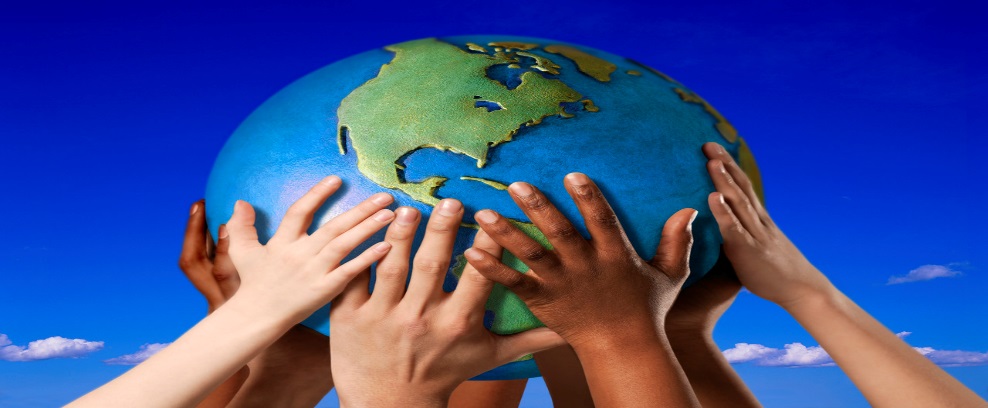 